CLINICAL FACULTY REAPPOINTMENT FORM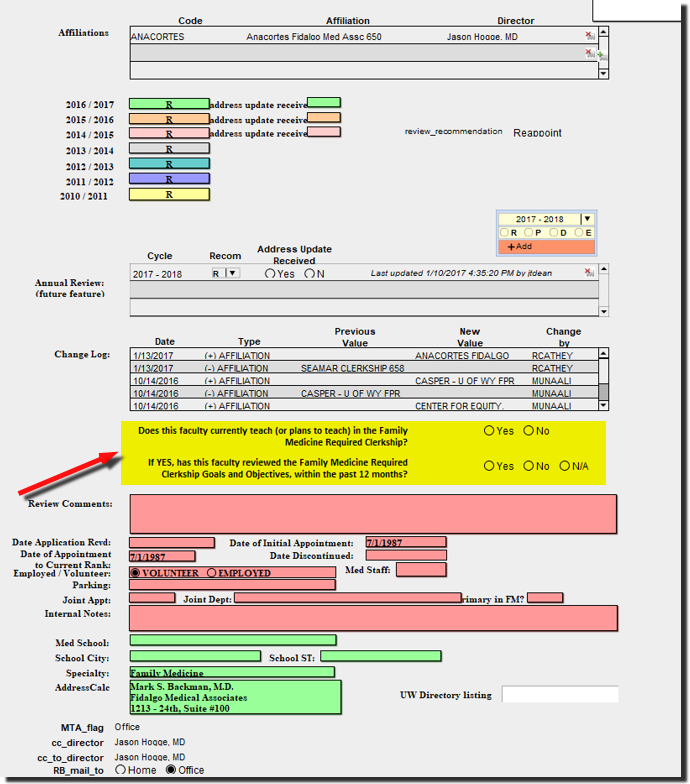 